PROCUREMENT NOTICE (EXPEDIENTE N.º 07-2024)Contracting entity:  Barcelona Institute for Global Health Private Foundation (ISGlobal). Object of the procurement: We are looking for a subcontractor to work with the PLASTICINE project to analyse microplastics in N=346 stool samples using state-of-the-art methods, that will be later associated with microbiota. PLASTICINE (Microplastics exposure in babies and adults, and the association with intestinal markers of inflammation, permeability, and microbiota) has been funded by Instituto de Salud Carlos III (ISCIII) through the project "PI23/00615" and co-funded by the European Union.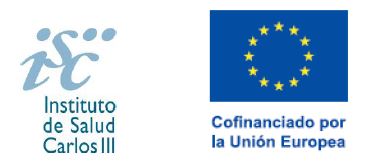 Estimated value:  The estimated total amount of the contract, excluding VAT, is estimated in 100.000€.Procurement procedure:  The selection procedure will be made complying with the internal procurement regulations of the contracting entity, as provided in sections VIII and IX of the Procurement Manual.   Nature of the contract:This contract is considered a private contract and is subject to private law, governed by the contract and attached documentation, and by the applicable civil and commercial legislation.Submission of proposals: Interested applicants are invited to submit a comprehensive proposal, addressing the needs described in the Request for Proposals document, to the following e-mail address: contrataciones@isglobal.org.   All documentation can be found in the Suppliers section of the contracting entity’s website: https://www.isglobal.org/en/contrataciones. Proposals must be sent in one single consolidated document in PDF format.  The deadline for the submission of proposals is set on February 15th, 2024, at 15:00 PM. Barcelona, January 10th, 2024Procurement Unit 